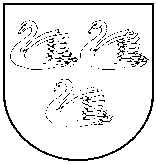 GULBENES  NOVADA  PAŠVALDĪBAS DOMEReģ. Nr. 90009116327Ābeļu iela 2, Gulbene, Gulbenes nov., LV-4401Tālrunis 64497710, mob.26595362, e-pasts: dome@gulbene.lv , www.gulbene.lvDomes sēdes PROTOKOLSCentrālās pārvaldes ēka, Ābeļu iela 2, Gulbene, atklāta sēde2024. gada 12. martā                                     						Nr. 7Sēde sasaukta 2024.gada 7.martā plkst. 07:54Sēdi atklāj 2024.gada 12.martā plkst. 08:08 Sēdi vada - Gulbenes novada domes priekšsēdētājs Andis CaunītisProtokolē - Gulbenes novada Centrālās pārvaldes kancelejas pārzine Vita BaškereSēdē piedalās deputāti: Ainārs Brezinskis, Gunārs Ciglis, Aivars Circens, Atis Jencītis, Ivars Kupčs, Intars Liepiņš (no 3.jautājuma, plkst.8:21), Normunds Mazūrs, Mudīte Motivāne, Anatolijs Savickis,  Guna ŠvikaSēdē nepiedalās deputāti: Normunds Audzišs, Daumants Dreiškens, Lāsma Gabdulļina, Guna PūcītePašvaldības administrācijas darbinieki un interesenti klātienē: skatīt sarakstu pielikumāPašvaldības administrācijas darbinieki un interesenti attālināti: skatīt sarakstu pielikumāPrese: D.Odumiņa – laikraksts “Dzirkstele”Domes  sēdei tika veikts videoieraksts, pieejams:https://drive.google.com/drive/u/0/folders/1bZYSoj_09zqgkUy99JQb_GXA-dqbt5u5 (Domes sēde 2024-03-12 08:16 GTM+2) faila lielums  257,7 MB un tiek publicēts pašvaldības tīmekļvietnē.DARBA KĀRTĪBA:0. Par darba kārtības apstiprināšanu1. Par finansiālā atbalsta piešķiršanu biedrībai “Gulbenes buki”2. Par finansiālā atbalsta piešķiršanu biedrībai “VK Gulbene”3. Par finansiālā atbalsta piešķiršanu sportistei Ievai Kalniņai4. Par finansiālā atbalsta piešķiršanu sportistam Laurim Lapsam5. Par finansiālā atbalsta piešķiršanu sportistam Mikam Albertam Gudovskim6. Par finansiālā atbalsta piešķiršanu sportistei Sanijai Ozoliņai7. Par zemes ierīcības projekta apstiprināšanu Stradu pagasta nekustamajam īpašumam “Jaunsiljāņi”8. Par zemes ierīcības projekta apstiprināšanu Stradu pagasta nekustamajam īpašumam “Kalnasiljāņi”9. Par sadarbības līguma slēgšanu10. Par Gulbenes novada pašvaldības domes 2024.gada 12.marta saistošo noteikumu Nr.4  “Par materiālo palīdzību Gulbenes novada pašvaldībā” izdošanu11. Par izmaiņām Gulbenes novada pašvaldības Administratīvās komisijas sastāvā0.Par darba kārtības apstiprināšanuZIŅO: Andis CaunītisLĒMUMA PROJEKTU SAGATAVOJA: Vita BaškereDEBATĒS PIEDALĀS: Priekšlikumi balsošanai:1. Papildināt darba kārtību ar 10.jautājumu - Par Gulbenes novada pašvaldības domes 2024.gada 12.marta saistošo noteikumu Nr.4  “Par materiālo palīdzību Gulbenes novada pašvaldībā” izdošanu (Andis Caunītis)Balsojums: ar 10 balsīm "Par" (Ainārs Brezinskis, Aivars Circens, Anatolijs Savickis, Andis Caunītis, Atis Jencītis, Guna Švika, Gunārs Ciglis, Ivars Kupčs, Mudīte Motivāne, Normunds Mazūrs), "Pret" – nav, "Atturas" – nav, "Nepiedalās" – navLēmums: Pieņemts2. Papildināt darba kārtību ar 11.punktu - Par izmaiņām Gulbenes novada pašvaldības Administratīvās komisijas sastāvā (Andis Caunītis)Balsojums: ar 10 balsīm "Par" (Ainārs Brezinskis, Aivars Circens, Anatolijs Savickis, Andis Caunītis, Atis Jencītis, Guna Švika, Gunārs Ciglis, Ivars Kupčs, Mudīte Motivāne, Normunds Mazūrs), "Pret" – nav, "Atturas" – nav, "Nepiedalās" – navLēmums: PieņemtsGulbenes novada pašvaldības dome atklāti balsojot:ar 10 balsīm "Par" (Ainārs Brezinskis, Aivars Circens, Anatolijs Savickis, Andis Caunītis, Atis Jencītis, Guna Švika, Gunārs Ciglis, Ivars Kupčs, Mudīte Motivāne, Normunds Mazūrs), "Pret" – nav, "Atturas" – nav, "Nepiedalās" – nav, NOLEMJ:APSTIPRINĀT 2024.gada 12.marta domes sēdes darba kārtību.1.Par finansiālā atbalsta piešķiršanu biedrībai “Gulbenes buki”ZIŅO: Andis CaunītisLĒMUMA PROJEKTU SAGATAVOJA: Laima PriedeslaipaDEBATĒS PIEDALĀS: navGulbenes novada pašvaldības dome atklāti balsojot:ar 10 balsīm "Par" (Ainārs Brezinskis, Aivars Circens, Anatolijs Savickis, Andis Caunītis, Atis Jencītis, Guna Švika, Gunārs Ciglis, Ivars Kupčs, Mudīte Motivāne, Normunds Mazūrs), "Pret" – nav, "Atturas" – nav, "Nepiedalās" – nav, NOLEMJ:Pieņemt iesniegto lēmuma projektu “Par finansiālā atbalsta piešķiršanu biedrībai “Gulbenes buki””.Lēmums Nr.GND/2024/98 sēdes protokola pielikumā2.Par finansiālā atbalsta piešķiršanu biedrībai “VK Gulbene”ZIŅO: Andis CaunītisLĒMUMA PROJEKTU SAGATAVOJA: Laima PriedeslaipaDEBATĒS PIEDALĀS: navGulbenes novada pašvaldības dome atklāti balsojot:ar 10 balsīm "Par" (Ainārs Brezinskis, Aivars Circens, Anatolijs Savickis, Andis Caunītis, Atis Jencītis, Guna Švika, Gunārs Ciglis, Ivars Kupčs, Mudīte Motivāne, Normunds Mazūrs), "Pret" – nav, "Atturas" – nav, "Nepiedalās" – nav, NOLEMJ:Pieņemt iesniegto lēmuma projektu “Par finansiālā atbalsta piešķiršanu biedrībai “VK Gulbene””.Lēmums Nr.GND/2024/99 sēdes protokola pielikumā3.Par finansiālā atbalsta piešķiršanu sportistei Ievai KalniņaiZIŅO: Andis CaunītisLĒMUMA PROJEKTU SAGATAVOJA: Laima PriedeslaipaDEBATĒS PIEDALĀS: navGulbenes novada pašvaldības dome atklāti balsojot:ar 11 balsīm "Par" (Ainārs Brezinskis, Aivars Circens, Anatolijs Savickis, Andis Caunītis, Atis Jencītis, Guna Švika, Gunārs Ciglis, Intars Liepiņš, Ivars Kupčs, Mudīte Motivāne, Normunds Mazūrs), "Pret" – nav, "Atturas" – nav, "Nepiedalās" – nav, NOLEMJ:Pieņemt iesniegto lēmuma projektu “Par finansiālā atbalsta piešķiršanu sportistei Ievai Kalniņai”.Lēmums Nr.GND/2024/100 sēdes protokola pielikumā4.Par finansiālā atbalsta piešķiršanu sportistam Laurim LapsamZIŅO: Andis CaunītisLĒMUMA PROJEKTU SAGATAVOJA: Laima PriedeslaipaDEBATĒS PIEDALĀS: navGulbenes novada pašvaldības dome atklāti balsojot:ar 11 balsīm "Par" (Ainārs Brezinskis, Aivars Circens, Anatolijs Savickis, Andis Caunītis, Atis Jencītis, Guna Švika, Gunārs Ciglis, Intars Liepiņš, Ivars Kupčs, Mudīte Motivāne, Normunds Mazūrs), "Pret" – nav, "Atturas" – nav, "Nepiedalās" – nav, NOLEMJ:Pieņemt iesniegto lēmuma projektu “Par finansiālā atbalsta piešķiršanu sportistam Laurim Lapsam”.Lēmums Nr.GND/2024/101 sēdes protokola pielikumā5.Par finansiālā atbalsta piešķiršanu sportistam Mikam Albertam GudovskimZIŅO: Andis CaunītisLĒMUMA PROJEKTU SAGATAVOJA: Laima PriedeslaipaDEBATĒS PIEDALĀS: navGulbenes novada pašvaldības dome atklāti balsojot:ar 11 balsīm "Par" (Ainārs Brezinskis, Aivars Circens, Anatolijs Savickis, Andis Caunītis, Atis Jencītis, Guna Švika, Gunārs Ciglis, Intars Liepiņš, Ivars Kupčs, Mudīte Motivāne, Normunds Mazūrs), "Pret" – nav, "Atturas" – nav, "Nepiedalās" – nav, NOLEMJ:Pieņemt iesniegto lēmuma projektu “Par finansiālā atbalsta piešķiršanu sportistam Mikam Albertam Gudovskim”.Lēmums Nr.GND/2024/102 sēdes protokola pielikumā6.Par finansiālā atbalsta piešķiršanu sportistei Sanijai OzoliņaiZIŅO: Andis CaunītisLĒMUMA PROJEKTU SAGATAVOJA: Laima PriedeslaipaDEBATĒS PIEDALĀS: navGulbenes novada pašvaldības dome atklāti balsojot:ar 11 balsīm "Par" (Ainārs Brezinskis, Aivars Circens, Anatolijs Savickis, Andis Caunītis, Atis Jencītis, Guna Švika, Gunārs Ciglis, Intars Liepiņš, Ivars Kupčs, Mudīte Motivāne, Normunds Mazūrs), "Pret" – nav, "Atturas" – nav, "Nepiedalās" – nav, NOLEMJ:Pieņemt iesniegto lēmuma projektu “Par finansiālā atbalsta piešķiršanu sportistei Sanijai Ozoliņai”.Lēmums Nr.GND/2024/103 sēdes protokola pielikumā7.Par zemes ierīcības projekta apstiprināšanu Stradu pagasta nekustamajam īpašumam “Jaunsiljāņi”ZIŅO: Andis CaunītisLĒMUMA PROJEKTU SAGATAVOJA: Lolita VīksniņaDEBATĒS PIEDALĀS: navGulbenes novada pašvaldības dome atklāti balsojot:ar 11 balsīm "Par" (Ainārs Brezinskis, Aivars Circens, Anatolijs Savickis, Andis Caunītis, Atis Jencītis, Guna Švika, Gunārs Ciglis, Intars Liepiņš, Ivars Kupčs, Mudīte Motivāne, Normunds Mazūrs), "Pret" – nav, "Atturas" – nav, "Nepiedalās" – nav, NOLEMJ:Pieņemt iesniegto lēmuma projektu “Par zemes ierīcības projekta apstiprināšanu Stradu pagasta nekustamajam īpašumam “Jaunsiljāņi””.Lēmums Nr.GND/2024/104 sēdes protokola pielikumā8.Par zemes ierīcības projekta apstiprināšanu Stradu pagasta nekustamajam īpašumam “Kalnasiljāņi”ZIŅO: Andis CaunītisLĒMUMA PROJEKTU SAGATAVOJA: Lolita VīksniņaDEBATĒS PIEDALĀS: navGulbenes novada pašvaldības dome atklāti balsojot:ar 11 balsīm "Par" (Ainārs Brezinskis, Aivars Circens, Anatolijs Savickis, Andis Caunītis, Atis Jencītis, Guna Švika, Gunārs Ciglis, Intars Liepiņš, Ivars Kupčs, Mudīte Motivāne, Normunds Mazūrs), "Pret" – nav, "Atturas" – nav, "Nepiedalās" – nav, NOLEMJ:Pieņemt iesniegto lēmuma projektu “Par zemes ierīcības projekta apstiprināšanu Stradu pagasta nekustamajam īpašumam “Kalnasiljāņi””.Lēmums Nr.GND/2024/105 sēdes protokola pielikumā9.Par sadarbības līguma slēgšanuZIŅO: Andis CaunītisLĒMUMA PROJEKTU SAGATAVOJA: Lauma SilaunieceDEBATĒS PIEDALĀS: Intars Liepiņš, Aivars Circens, Andis CaunītisGulbenes novada pašvaldības dome atklāti balsojot:ar 11 balsīm "Par" (Ainārs Brezinskis, Aivars Circens, Anatolijs Savickis, Andis Caunītis, Atis Jencītis, Guna Švika, Gunārs Ciglis, Intars Liepiņš, Ivars Kupčs, Mudīte Motivāne, Normunds Mazūrs), "Pret" – nav, "Atturas" – nav, "Nepiedalās" – nav, NOLEMJ:Pieņemt iesniegto lēmuma projektu “Par sadarbības līguma slēgšanu”.Lēmums Nr.GND/2024/106 sēdes protokola pielikumā10.Par Gulbenes novada pašvaldības domes 2024.gada 12.marta saistošo noteikumu Nr.4  “Par materiālo palīdzību Gulbenes novada pašvaldībā” izdošanuZIŅO: Andis CaunītisLĒMUMA PROJEKTU SAGATAVOJA: Lauma SilaunieceDEBATĒS PIEDALĀS: navGulbenes novada pašvaldības dome atklāti balsojot:ar 11 balsīm "Par" (Ainārs Brezinskis, Aivars Circens, Anatolijs Savickis, Andis Caunītis, Atis Jencītis, Guna Švika, Gunārs Ciglis, Intars Liepiņš, Ivars Kupčs, Mudīte Motivāne, Normunds Mazūrs), "Pret" – nav, "Atturas" – nav, "Nepiedalās" – nav, NOLEMJ:Pieņemt iesniegto lēmuma projektu “Par Gulbenes novada pašvaldības domes 2024.gada 12.marta saistošo noteikumu Nr.4  “Par materiālo palīdzību Gulbenes novada pašvaldībā” izdošanu”.Lēmums Nr.GND/2024/107 sēdes protokola pielikumā11.Par izmaiņām Gulbenes novada pašvaldības Administratīvās komisijas sastāvāZIŅO: Andis CaunītisLĒMUMA PROJEKTU SAGATAVOJA: Gunita Liepniece-KrūmiņaDEBATĒS PIEDALĀS: navGulbenes novada pašvaldības dome atklāti balsojot:ar 11 balsīm "Par" (Ainārs Brezinskis, Aivars Circens, Anatolijs Savickis, Andis Caunītis, Atis Jencītis, Guna Švika, Gunārs Ciglis, Intars Liepiņš, Ivars Kupčs, Mudīte Motivāne, Normunds Mazūrs), "Pret" – nav, "Atturas" – nav, "Nepiedalās" – nav, NOLEMJ:Pieņemt iesniegto lēmuma projektu “Par izmaiņām Gulbenes novada pašvaldības Administratīvās komisijas sastāvā”.Lēmums Nr.GND/2024/108 sēdes protokola pielikumāSēde slēgta plkst. 08:32Sēdi vadīja  									Andis CaunītisProtokols parakstīts 2024.gada __.______________Sēdes protokolētāja		 						Vita Baškere				